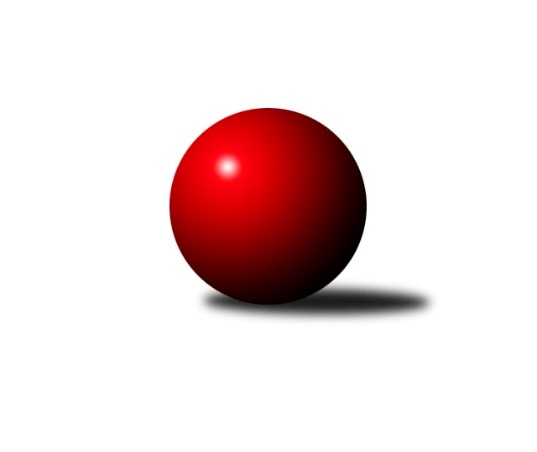 Č.7Ročník 2019/2020	19.12.2019Nejlepšího výkonu v tomto kole: 983 dosáhlo družstvo: PKTPodnikovka Slavonice 2.liga 2019/2020Výsledky 7. kolaPřehled výsledků:Expres	- PKT	0:10	938:983		17.12.Idiot star	- SDH Mutišov	6:4	874:886		17.12.Godbowles	- Prdelky	10:0	962:789		19.12.Kafky	- Hlavy	6:4	901:880		19.12.Tabulka:	1.	PKT	6	5	0	1	48 : 12 	 	 951	10	2.	Godbowles	6	5	0	1	45 : 15 	 	 903	10	3.	Expres	6	5	0	1	42 : 18 	 	 933	10	4.	Kafky	6	5	0	1	42 : 18 	 	 888	10	5.	Hlavy	7	3	0	4	38 : 32 	 	 898	6	6.	SDH Mutišov	7	2	0	5	30 : 40 	 	 889	4	7.	Idiot star	6	2	0	4	15 : 45 	 	 837	4	8.	Prdelky	6	1	0	5	12 : 48 	 	 833	2	9.	SUPi	6	0	0	6	8 : 52 	 	 676	0Podrobné výsledky kola:	 Expres	938	0:10	983	PKT	  Věra	 	 106 	 110 		216 	 0:2 	 227 	 	98 	 129		  Lukáš Z.	  Jarda	 	 95 	 123 		218 	 0:2 	 232 	 	114 	 118		  David	  Dáša	 	 130 	 116 		246 	 0:2 	 252 	 	120 	 132		  Matyáš	  Jirka	 	 119 	 139 		258 	 0:2 	 272 	 	140 	 132		  LiborNejlepší výkon utkání: 272 -   Libor	 Idiot star	874	6:4	886	SDH Mutišov	  Ondra	 	 110 	 91 		201 	 2:0 	 200 	 	92 	 108		  Luďan	  Lucí	 	 90 	 91 		181 	 0:2 	 217 	 	97 	 120		  Tonda	  Šmíca	 	 123 	 114 		237 	 2:0 	 223 	 	106 	 117		  Stašín	  Fugi	 	 133 	 122 		255 	 2:0 	 246 	 	133 	 113		  RomanNejlepší výkon utkání: 255 -   Fugi	 Godbowles	962	10:0	789	Prdelky	  Vojta	 	 116 	 117 		233 	 2:0 	 187 	 	85 	 102		  Míla	  Wetty	 	 126 	 121 		247 	 2:0 	 208 	 	107 	 101		  Anička	  Koule	 	 116 	 124 		240 	 2:0 	 197 	 	113 	 84		  Janča	  Kubi	 	 131 	 111 		242 	 2:0 	 197 	 	97 	 100		  VendaNejlepší výkon utkání: 247 -   Wetty	 Kafky	901	6:4	880	Hlavy	  Světlana	 	 107 	 139 		246 	 2:0 	 213 	 	99 	 114		  Naďa	  Vořech	 	 121 	 100 		221 	 0:2 	 224 	 	111 	 113		  Karel	  Drát	 	 118 	 101 		219 	 2:0 	 205 	 	98 	 107		  Jolča	  Kabík	 	 100 	 115 		215 	 0:2 	 238 	 	116 	 122		  JirkaNejlepší výkon utkání: 246 -   SvětlanaPořadí jednotlivců:	jméno hráče	družstvo	celkem	plné	dorážka	chyby	poměr kuž.	Maximum	1.	  Roman 	SDH Mutišov	261.50	172.5	89.0	3.0	1/1	(284)	2.	  Libor 	PKT	254.20	174.0	80.2	3.8	1/1	(272)	3.	  Jirka 	Expres	248.54	168.5	80.1	4.4	1/1	(283)	4.	  Lukáš Z. 	PKT	244.50	169.2	75.3	6.0	1/1	(266)	5.	  Světlana 	Kafky	242.00	166.0	76.0	5.2	1/1	(273)	6.	  David 	PKT	241.40	168.6	72.8	6.0	1/1	(267)	7.	  Áda 	Prdelky	241.00	165.0	76.0	4.0	1/1	(241)	8.	  Stašín 	SDH Mutišov	238.25	177.0	61.3	8.3	1/1	(271)	9.	  Dáša 	Expres	237.67	168.2	69.5	7.3	1/1	(247)	10.	  Matyáš 	PKT	234.00	160.0	74.0	5.0	1/1	(252)	11.	  Vojta 	Godbowles	233.67	162.0	71.7	6.3	1/1	(236)	12.	  Radek 	SUPi 	231.50	166.3	65.3	8.8	1/1	(255)	13.	  Karel 	Hlavy	231.14	171.6	59.6	8.1	1/1	(239)	14.	  Koule 	Godbowles	231.00	161.8	69.3	6.0	1/1	(240)	15.	  P.B. 	Godbowles	230.75	159.3	71.5	5.0	1/1	(241)	16.	  Hanča 	SDH Mutišov	230.50	161.0	69.5	6.3	1/1	(258)	17.	  Kubi 	Godbowles	229.75	163.0	66.8	4.8	1/1	(242)	18.	  Fugi 	Idiot star	229.33	169.7	59.7	7.7	1/1	(255)	19.	  Jarda 	Expres	227.40	166.4	61.0	8.6	1/1	(253)	20.	  Vořech 	Kafky	225.25	160.5	64.8	7.0	1/1	(251)	21.	  Jitka 	Prdelky	225.00	156.5	68.5	5.0	1/1	(235)	22.	  Drát 	Kafky	223.00	155.5	67.5	6.8	1/1	(241)	23.	  Jonáš 	PKT	222.50	166.0	56.5	10.5	1/1	(240)	24.	  Wetty 	Godbowles	220.40	155.2	65.2	7.2	1/1	(247)	25.	  Šmíca 	Idiot star	220.25	163.5	56.8	9.5	1/1	(237)	26.	  Věra 	Expres	220.17	156.0	64.2	8.5	1/1	(227)	27.	  Monča 	Godbowles	219.67	154.0	65.7	8.3	1/1	(234)	28.	  Kabík 	Kafky	219.20	155.2	64.0	7.8	1/1	(238)	29.	  Ježek 	Kafky	216.00	147.0	69.0	7.0	1/1	(216)	30.	  Naďa 	Hlavy	216.00	157.5	58.5	7.3	1/1	(228)	31.	  Venda 	Prdelky	213.50	155.5	58.0	10.0	1/1	(230)	32.	  Tržba 	Idiot star	213.33	166.3	47.0	9.7	1/1	(225)	33.	  Broňa 	PKT	213.00	143.0	70.0	10.0	1/1	(213)	34.	  Tonda 	SDH Mutišov	210.71	154.9	55.9	8.1	1/1	(234)	35.	  Lukáš P. 	PKT	210.67	152.0	58.7	8.7	1/1	(247)	36.	  Lucí 	Idiot star	208.25	141.3	67.0	8.5	1/1	(223)	37.	  Hermína 	SUPi 	206.75	159.3	47.5	13.0	1/1	(228)	38.	  Ondra 	Idiot star	204.33	140.0	64.3	7.3	1/1	(218)	39.	  Jolča 	Hlavy	201.86	145.1	56.7	10.7	1/1	(211)	40.	  Luďan 	SDH Mutišov	199.80	142.0	57.8	9.4	1/1	(237)	41.	  Honzis 	Idiot star	199.50	150.5	49.0	11.0	1/1	(206)	42.	  Anička 	Prdelky	199.00	141.6	57.4	10.2	1/1	(215)	43.	  Harry 	Idiot star	194.50	134.0	60.5	8.5	1/1	(215)	44.	  Petr 	SUPi 	194.29	139.6	54.7	11.6	1/1	(237)	45.	  Daník 	Idiot star	192.67	144.0	48.7	11.7	1/1	(198)	46.	  Pavel 	Godbowles	190.00	131.0	59.0	7.0	1/1	(190)	47.	  Richard 	Hlavy	188.00	141.0	47.0	13.0	1/1	(188)	48.	  Milošák 	Kafky	187.00	144.0	43.0	13.0	1/1	(187)	49.	  Kristýna 	SUPi 	185.50	138.5	47.0	9.0	1/1	(191)	50.	  Kazík 	Kafky	184.00	125.0	59.0	13.0	1/1	(184)	51.	  Míla 	Prdelky	178.00	128.0	50.0	12.0	1/1	(187)	52.	  Janča 	SUPi 	174.10	125.3	48.8	15.6	1/1	(220)	53.	  Lída 	SUPi 	168.00	121.0	47.0	17.5	1/1	(174)	54.	  Andrea 	SUPi 	123.67	87.7	36.0	21.3	1/1	(132)	55.	  Ina 	SUPi 	116.50	83.5	33.0	21.5	1/1	(143)Program dalšího kola:7.1.2020	út	18:00	SDH Mutišov - SUPi 				Hlavy - -- volný los -- 	7.1.2020	út	18:00	Kafky - Expres	9.1.2020	čt	18:00	Prdelky - Idiot star	9.1.2020	čt	18:00	PKT - Godbowles	